      19  Березня 2020 р.         предмет:  спеціальна технологія гр. МШ-13 професія « Муляр. Штукатур» Викладач: Козиренко В.Б.Тема уроку: Способи цегляного муруванняЗаконспектувати та вивчити опорний конспект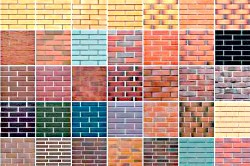 Облицювальна цегла - це один з видів керамічної цегли, який використовується для зведення димарів, парканів, фундаментів і зовнішніх стін.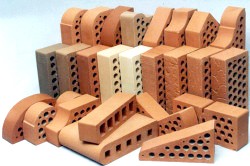 Кладку цегли ведуть трьома способами:
– впритиск;
– вприсик;
– вприсик із підрізанням розчину,       забутки — внапівприсик.
Вибір способу кладки цеглини залежить від пластичності розчину, стану цеглини (сухий або вологий), пори року і вимог до чистоти лицьової сторони кладки
Прийом - це робочий рух, що виконується послідовно.
Залежно від пластичності розчину і вимог до якості лицьової поверхні (під штукатурку або під розшивку) застосовують різноманітні прийоми — укладання цегли.Відповісти на контрольні запитання.Який розчин потрібен при укладанні цегли способом «вприсик»?а) жорсткий;б) пластичний;в) напівжорсткий               2. Способом « напівприсик» мурують:                    а) зовнішню версту;б) забутку;в) внутрішню версту?              3. Способом «впритиск» мурують:                    а) зовнішню версту;б) забутку;в) внутрішню версту?                    а) Домашнє завдання:Підручник:  Нікуліна А.С., Заславська С.І., Матвєєв Г.П. КАМ’ЯНІ РОБОТИ  ( інтегрований курс модульного навчання) ,  частина І стор. 270-273№з/пСпособи кладкиТехнологічний процесСхеми прийомів кладки1Способ кладки «впритиск» вимагає жорсткого або пластичного розчину (рухомість 12-13 см). При муруванні впустошовку, тобто з неповним заповненням швів, на лицевій поверхні кладки залишають шви з неповним заповненням швів на 1-1,5см. Підготувати постіль на 3-4 цеглини. Вона має не доходити до краю стіни на 1 см. Потім ребром кельми підгорніть частину розчину з верху постілі й притисніть до вертикальної грані укладеної цегли. Лівою рукою укладайте цеглу, притискуючи її до раніше укладеної, одночасно витягуючи кельму правою рукою в гору. При цьому утворюється заповнений розчином вертикальний шов. Далі натисканням руки або постукуванням держаком кельми осадіть цеглу до необхідної товщини шва. Після укладання 2-4 цеглин розчин, видавлений зі швів, підріжте кельмою.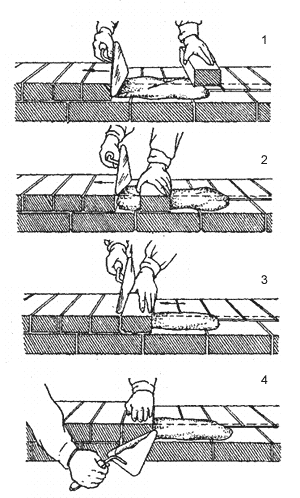 УКЛАДАННЯ ЦЕГЛИ "Впритиск"а - тичкових; б — ложкових;  1 ~ підгрібання розчину кельмою; 2 - притиснення і осадження цеглиСпосіб кладки«вприсик», «вприсик із підрізанням розчину» При укладанні цегли «тичком» розстелить розчин, відступаючи від краю стіни на 20 -30 мм. Передньою гранню цегли на відстані 5-8 см від верху приготовленої постілі підгорніть розчин. Пересуваючи цеглу, поверніть її і притисніть до раніше укладеної. Осадіть цеглу до необхідної товщини. Такіж робочі рухи застосовують при укладанні ложкових рядів.Розчинову постіль розстеляють не доходячи до краю стіни 10 мм. Тичкові й ложкові цеглини укладайте так само, користуючись тими ж робочими прийомами, що і при муруванні "вприсик". Але коли ви усадили цеглу натисканням руки або держаком кельми, підріжте залишки розчину на лицьовій поверхні мурування 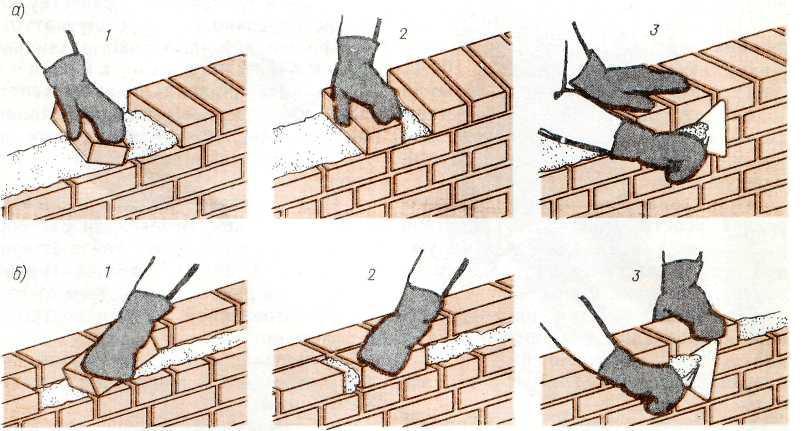 	УКЛАДАННЯ ЦЕГЛИ «ВПРИСИК»,«ВПРИСИК»  З ПІДРІЗУВАННЯМ РОЗЧИНУ"а - тичкових; 6 - ложкових; 1 - підгрібання розчину; 2 –утворення  вертикального шва; 3 –осаджування  і підрізування надлишків розчинуСпосіб кладки«напівприсик»   Цим способом укладають  забутку, для чого рівним шаром розстеляють  розчин ребром цеглини, частково заповнюючи  вертикаль-ний шов. Покладені в забутку цеглини усаджують, щоб зрівняти з верстовими рядами.
При цьому муляр працює зазвичай двома руками, укладаючи одночасно по дві цеглини. 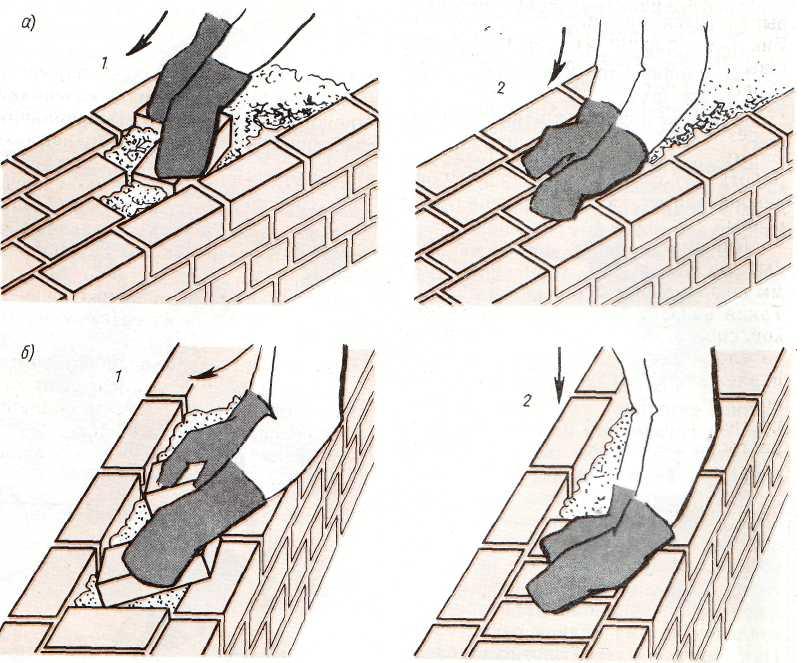 УКЛАДАННЯ ЦЕГЛИ "В НАПІВПРИСИК"а  - ложкових; б - тичкових; 1 - підгрібання розчину; 2 - осадження цегли